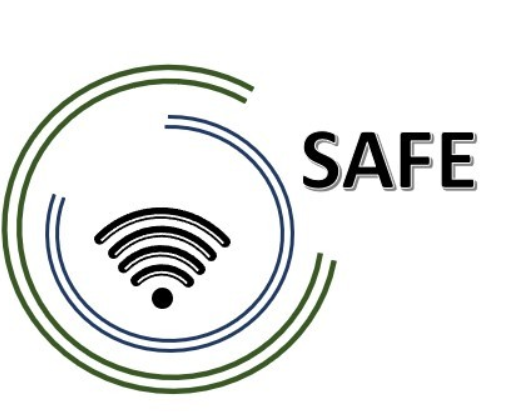 SAFEStreaming Approaches for Europe – Enhancing the digital competences by streaming approaches for schools to tackle the challenges of COVID-19O3 Unterrichtsmaterialien Aspekt (3): Streaming Environment Module 7Project Title:		Streaming approaches for Europe – Enhancing the digital competences by streaming approaches for schools to tackle the challenges of COVID-19Acronym:	SAFEReference number:	2020-1-DE03-KA226-SCH-093590Project partners:	P1	University Paderborn (UPB), DE
P2	Ingenious Knowledge GmbH (IK), DE	P3	TOMAS ROMOJARO (CEIP), ES
P4	KURZY s.r.o. (ZEBRA), CZClassroom materialAspect (3): Streaming EnvironmentModule 7: Easy school requirements: Technical and organizational requirements at school and for teachersLearning- Outcome Matrix (LOM)The purpose of these information and charts are to illustrate how outcomes align with teaching and learning methods and assessments in the SAFE approach.The following general aims and objectives are focused with the LOM:This Learning Outcome matrix is designed to inform about the development of the curriculum structure to integrate Streaming and eLearning approaches in schools. Focusing on a learning outcomes approach facilitates the tailoring of the pedagogic induction resources. This provides the possibility to suit specific cultural and societal values and ensures that local issues and necessary topics are addressed within the SAFE approach.SAFE Learning Outcome Matrix for teachers and trainers in schoolsSAFE Learning Outcome Matrix for teachers and trainers in schoolsSAFE Learning Outcome Matrix for teachers and trainers in schoolsSAFE Learning Outcome Matrix for teachers and trainers in schoolsOutcomeTeaching and Learning ActivitiesAssessmentHaving taken this course, participants (teachers/trainers) will be able to:The participants (teachers/trainers) will be taught to achieve this specific outcome through the following learning activities:The participants (teachers/trainers) will be assessed on their achievement of this specific outcome through the following assessment tasks:Argue the use of cameras during streaming.The participants think about the use of a camera during streaming. The result is a table with arguments for and against. From this they can make a decision for their own lessons.The collected arguments for and against the use of cameras in streaming should be discussed with all participants. The arguments should be comprehended.According to this learning material streaming software, the participants (teachers):Participants (teachers) are taught to achieve specific outcomes through the following learning activities:The participants (teachers) are assessed on their achievement of the specific outcome in the following assessment task:Reflect four different technical and organisational conditions for streaming in class.The outcome of the learning activity is a collection of points to be considered for a streaming event. With this, they prepare for their first stream and with this list they can be sure to have considered all the conditions. They can build their streaming event based on a checklist they have created.The checklists are to be compared with each other and supplemented if necessary.